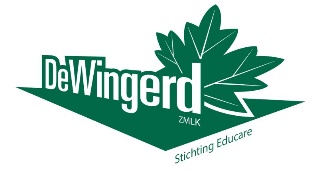 Formulier E: ToestemmingsformulierEen leerling wordt ziek op school

Het kan voorkomen dat je gezond naar school gaat en tijdens de schooluren ziek wordt, je verwondt, door een insect wordt geprikt of iets dergelijks. Als deze situatie zich voordoet moet de school een zorgvuldige afweging maken of je baat hebt bij een ‘eenvoudige’ pijnstiller of dat een arts geconsulteerd moet worden. Dit formulier kan daarbij helpen.Bij onduidelijkheid zullen wij als school contact met je ouders opnemen.Als je met het bovenstaande akkoord bent, wil je dan samen met je ouders dit formulier invullen?Ondergetekenden gaan akkoord met bovengenoemde handelwijze ten behoeve van:Naam leerling:Geboortedatum: BSN nummer:Naam huisarts: Telefoon:Te waarschuwen persoon als ouder(s) / verzorger(s) niet te bereiken zijn:Naam:Telefoon thuis: Telefoon werk: Ik ben overgevoelig voor de volgende zaken:Medicijnen:Naam: Ontsmettingsmiddelen:Naam: Smeerseltjes tegen bijvoorbeeld insectenbeten:Naam: Pleisters:Naam / soort:Overig:Naam: Ruimte voor zaken die hierboven niet genoemd zijn:Willen jij en je ouders eventuele veranderingen zo spoedig mogelijk doorgeven aan de directie? Het is zeer belangrijk dat deze gegevens actueel zijn.Ondertekening:Datum:Datum:Naam Ouder/Verzorger:Handtekening Ouder/Verzorger:Naam Leerling:
(indien 12 jaar en ouder uit het VSO)

Handtekening Leerling: